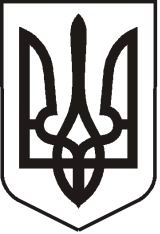 У К Р А Ї Н АЛ У Г А Н С Ь К А    О Б Л А С Т ЬП О П А С Н Я Н С Ь К А    М І С Ь К А    Р А Д А Ш О С Т О Г О   С К Л И К А Н Н ЯРОЗПОРЯДЖЕННЯміського  голови     «21» січня 2020 р.	                    м. Попасна                                   № 02-02/9                     Про створення робочої групи з впровадженнягендерно орієнтованого бюджетуванняКеруючись Законом України «Про місцеве самоврядування в Україні», наказом Міністерства фінансів України від 02.01.2019 № 1 «Про затвердження  Методичних рекомендацій щодо  впровадження та застосування гендерно орієнтованого підходу в бюджетному процесі» та метою врахування гендерних аспектів у процесі планування, виконання та звітування про виконання місцевих бюджетних програм, ефективного використання ресурсів, підвищення якості послуг для населення:1. Створити робочу групу з впровадження гендерно орієнтованого бюджетування при виконавчому комітеті Попаснянської міської ради у складі:ГАПОТЧЕНКО Ірина Вікторівна – заступниця міського голови, голова робочої групи;КУЛІК Любов Анатоліївна – керуюча справами виконкому міської ради, заступниця голови робочої групи;ВИСОЦЬКА Наталія Олександрівна – начальниця організаційного відділу, секретарка робочої групи;Члени робочої групи:ОМЕЛЬЧЕНКО Яна Сергіївна – начальниця фінансово-господарського відділу, головна бухгалтерка; СТЕПАНОВА Вікторія Миколаївна – начальниця загального відділу;БОНДАРЕВА Марина Олександрівна – начальниця відділу ЖКГ, архітектури, містобудування та землеустрою;ГОНЧАРОВА Світлана Олександрівна – спеціалістка І категорії загального відділу;ШАРАП Ольга Олександрівна – спеціалістка І категорії організаційного відділу;НЕПИЙВОДА Наталія Петрівна – головна бухгалтерка КП «СКП»;ХИЛЬЧЕНКО Тетяна Вікторівна – головна бухгалтерка Попаснянського міського спортивного закладу «Відродження»;ШИНГІРІЙ Світлана Олексіївна – депутатка міської ради;ПАВЛИЧЕНКО Наталія Володимирівна – депутатка міської ради;ЗМИТРОВИЧ Яна Володимирівна – директорка Попаснянського районного будинку культури (за згодою);КОСТРОВА Олена Петрівна – головна спеціалістка, головна бухгалтерка відділу охорони здоров’я Попаснянської районної державної адміністрації (за згодою);БОНДАРЕНКО Світлана Вікторівна – методистка КУ «Попаснянський районний методичний центр» (за згодою);МАТКОВСЬКА Сніжана Василівна – голова громадської організації «Я вірю в своє місто» (за згодою);БОГДАНОВ Станіслав Сергійович – голова громадської організації «КОМРОЗ»                         (за згодою);СУХОМЛІН Олена Олександрівна – голова громадської організації «Дій заради мрій»                  (за згодою);ЄФАНІНА Вікторія Миколаївна – голова громадської організації «Материнське натхнення» (за згодою);ЄВТУШЕНКО Дмитро Костянтинович – голова громадської організації «Попаснянська ініціатива» (за згодою).2. Розпорядження від 23.08.2019 № 02-02/184 «Про створення робочої групи з гендерних питань при виконавчому комітеті Попаснянської міської ради» вважати таким, що втратило чинність. 3. Координацію діяльності робочої групи та організацію її засідань покласти на заступницю міського голови Ірину Гапотченко.4.Робочій групі брати участь у навчальних заходах з гендерно орієнтованого бюджетування та за результатами проведеного гендерного аналізу бюджетних програм надати висновки та пропозиції щодо розробки відповідних документів, що застосовуються у бюджетному процесі.5. Контроль за виконанням даного розпорядження покласти на заступницю міського голови Ірину Гапотченко.          Міський голова                                                                        Юрій ОНИЩЕНКОВисоцька, 2 05 65